Top of Form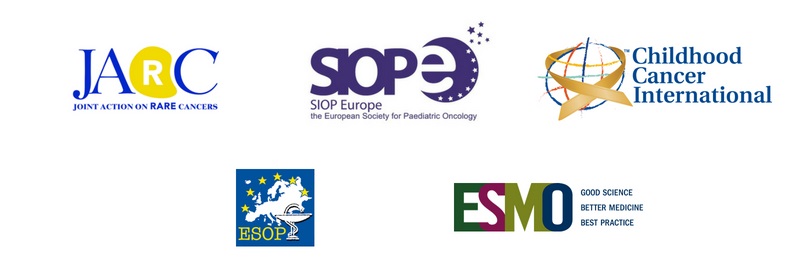 Thank you for taking the time to participate in this survey on the availability and accessibility of essential medicines for children and adolescents with cancer: Part I – antineoplastic agents.

Please note that the online survey set up requires completion in one sitting. You can use the current text version to prepare your answers and fill them in online here: https://www.surveymonkey.co.uk/r/L3R2Q35 before 30 June 2018. 
There are 20 questions in total. All questions marked with an asterisk (*) are mandatory.The list of medicines is provided directly in some of the questions and also provided as Annex should you require it during the response preparation. SIOPE thanks ESMO for allowing use of its survey questions and methodology from the ESMO studies on the availability of cancer medicines for solid adult tumours to serve as a basis for the development of SIOPE’s survey on the availability of cancer medicines for paediatric malignancies.*1. Are the following medicines approved for use in the treatment of children in your country?
 
Terminology: For the purposes of the survey, ‘approved’ means that the medicine has obtained an official Marketing Authorisation for use in children from the competent authority/ies in the country*2. Are the following medicines used in the treatment of children in your country?

Terminology: For the purposes of the survey, ‘used in children’ means that the medicine is used independently of its official indication, so including off-label use.*3. Are the following medicines available in your country? 
 
Terminology: For the purposes of the survey, ‘available’ means that the medicine can be obtained as needed and in a timely manner.4. *If in the previous question you answered ‘Never’ for the below listed medicines, please define the reasons for non-availability over the past 24 months:5. *Other (please specify the reasons for non-availability over the past 24 months)6. *If in question 3 you answered ‘Usually’ or ‘Occasionally’ for the below listed medicines, please define the reasons for intermittent non-availability over the past 24 months:7. *Other (please specify the reasons for intermittent non-availability over the past 24 months)8. *If you indicated experiencing Shortages of medicines in your country, please indicate which options, if any, were available to overcome them:9. *Other (please specify how did you overcome shortages)*10. Did you face issues prescribing the following medicines to children in your country in the past 24 months?*11. (If) In the previous question you answered ‘Yes’ for the below listed medicines, how were these barriers to prescribing overcome in your country?12. *Other (please specify how were these barriers to prescribing overcome in your country*13. Do patients/parents have to incur out-of-pocket costs for the following medicines?*14. (If) In the previous question you answered Yes for the below listed medicines, please select which proportion of out of pocket costs applies, approximately?15. *Other (please specify which proportion of out-of-pocket costs applies)*16. Are the following orally administrable medicines available in child-friendly formulations and doses?*17. When medicines are not available in a child-friendly dose or formulation, what alternatives are available (in general/across agents covered)? Preparation on the hospital ward by nurses Centralised preparation by hospital pharmacy only for in-patients Centralised preparation by hospital pharmacy for both in- and out- patients Preparation by any other pharmacy as additional service Don't know Other (please specify) _________________________________
*18.  Would you like your participation in the survey to be acknowledged? Yes No19. If your answer is yes, please complete the below:First name: _______________________________Last name: ________________________________*20.  Country________________________________Annex: Reference list of anti-neoplastic medicines considered in the survey Questionnaire on availability and accessibility of medicines for paediatric malignancies in Europe
PART I: antineoplastic agents  YesNoDon’t know13 cis retinoic acid5-fluorouracilAll-trans retinoic acidAsparaginase ErwiniaAsparaginase (escherichia coli)Asparaginase (PEG-asparaginase)BleomycinBlinatumomabBortezomibBusulfan injection Busulfan oral tabletCarboplatinCisplatinClofarabineCrizotinib oral tabletCyclophosphamideCytarabineCytarabine liposomal (DepoCyte)DacarbazineDactinomycinDaunorubicinDaunorubicin liposomalDexamethasone injectionDexamethasone oral liquidDexamethasone oral tabletDinutuximabDocetaxelDoxorubicinEpirubicineEtoposide injection Etoposide phosphateEtoposide oral tabletEverollimusFludarabineGemcitabineHydrocortisone injectionHydroxycarbamide/hydroxyureaIdarubicineIfosfamideImatinibIpilimumabIrinotecanLomustine oral tablet (CCNU)Melphalan injection Melphalan oral tabletMercaptopurineMethotrexateMethylprednisolone oral tablet Methylprednisolone injection MitoxantroneOxaliplatinPaclitaxelPamidronatePeginterferon alfa 2bPrednisone oral tablet Prednisone oral liquid ProcarbazineRituximab Temozolomide ThiotepaTioguanineTopotecanTrofosfamide oral tabletVinblastineVincristineVindesineVinorelbine injection ZoledronateYesNoDon’t know13 cis retinoic acid5-fluorouracilAll-trans retinoic acidAsparaginase ErwiniaAsparaginase (escherichia coli)Asparaginase (PEG-asparaginase)BleomycinBlinatumomabBortezomibBusulfan injection Busulfan oral tabletCarboplatinCisplatinClofarabineCrizotinib oral tabletCyclophosphamideCytarabineCytarabine liposomal (DepoCyte)DacarbazineDactinomycinDaunorubicinDaunorubicin liposomalDexamethasone injectionDexamethasone oral liquidDexamethasone oral tabletDinutuximabDocetaxelDoxorubicinEpirubicineEtoposide injectionEtoposide phosphateEtoposide oral tabletEverollimusFludarabineGemcitabineHydrocortisone injection Hydroxycarbamide/hydroxyureaIdarubicineIfosfamideImatinibIpilimumabIrinotecanLomustine oral tablet (CCNU)Melphalan injection Melphalan oral tabletMercaptopurineMethotrexateMethylprednisolone oral tablet Methylprednisolone injection MitoxantroneOxaliplatinPaclitaxelPamidronatePeginterferon alfa 2bPrednisone oral tablet Prednisone oral liquid  ProcarbazineRituximab Temozolomide ThiotepaTioguanineTopotecanTrofosfamide oral tabletVinblastineVincristineVindesineVinorelbine injection ZoledronateAlwaysUsuallyOccasionallyNeverDon’t know13 cis retinoic acid 5-fluorouracilAll-trans retinoic acidAsparaginase ErwiniaAsparaginase (escherichia coli)Asparaginase (PEG-asparaginase)BleomycinBlinatumomabBortezomibBusulfan injection Busulfan oral tabletCarboplatinCisplatinClofarabineCrizotinib oral tabletCyclophosphamideCytarabineCytarabine liposomal (DepoCyte)DacarbazineDactinomycinDaunorubicinDaunorubicin liposomalDexamethasone injectionDexamethasone oral liquidDexamethasone oral tabletDinutuximabDocetaxelDoxorubicinEpirubicineEtoposide injectionEtoposide phosphateEtoposide oral tabletEverollimusFludarabineGemcitabineHydrocortisone injectionHydroxycarbamide/hydroxyureaIdarubicineIfosfamideImatinibIpilimumabIrinotecanLomustine oral tablet (CCNU)Melphalan injection Melphalan oral tabletMercaptopurineMethotrexateMethylprednisolone oral tabletMethylprednisolone injection MitoxantroneOxaliplatinPaclitaxelPamidronatePeginterferon alfa 2bPrednisone oral tablet Prednisone oral liquid ProcarbazineRituximab Temozolomide ThiotepaTioguanineTopotecanTrofosfamide oral tabletVinblastineVincristineVindesineVinorelbine injection ZoledronateNot licensed in the countryNot procured in the countryBudget limitationsDon’t knowOther*[in this table you will see the medicines that were selected as ‘Never’][in this table you will see the medicines that were selected as ‘Other*’]ShortagesBudget limitationsDon’t knowOther*[in this table you will see the medicines that were selected as ‘Usually’ or ‘Occasionally’ ][in this table you will see the medicines that were selected as ‘Other*’]Using substitutesBorrowing from other countriesUsing another protocolPostponing therapyObtaining funding/support from NGOsNot able to overcome shortagesDon’t knowOther*[in this table you will see the medicines that were selected as ‘Shortages’][in this table you will see the medicines that were selected as ‘Other*’]YesNoNot applicable13 cis retinoic acid5-fluorouracilAll-trans retinoic acidAsparaginase ErwiniaAsparaginase (escherichia coli)Asparaginase (PEG-asparaginase)BleomycinBlinatumomabBortezomibBusulfan injection Busulfan oral tabletCarboplatinCisplatinClofarabineCrizotinib oral tabletCyclophosphamideCytarabineCytarabine liposomal (DepoCyte)DacarbazineDactinomycinDaunorubicinDaunorubicin liposomalDexamethasone injectionDexamethasone oral liquidDexamethasone oral tabletDinutuximabDocetaxelDoxorubicinEpirubicineEtoposide injection Etoposide phosphateEtoposide oral tabletEverollimusFludarabineGemcitabineHydrocortisone injection Hydroxycarbamide/hydroxyurea IdarubicineIfosfamideImatinibIpilimumabIrinotecanLomustine oral tablet (CCNU)Melphalan injection Melphalan oral tabletMercaptopurineMethotrexateMethylprednisolone oral tablet Methylprednisolone injection MitoxantroneOxaliplatinPaclitaxelPamidronatePeginterferon alfa 2bPrednisone oral tablet Prednisone oral liquidProcarbazineRituximab Temozolomide ThiotepaTioguanineTopotecanTrofosfamide oral tabletVinblastineVincristineVindesineVinorelbine injection ZoledronateObtaining special authorisation from national medicines agencyObtaining special authorisation from manufacturerObtaining special authorisation from wholesalerObtaining insurance pre-approval per patientDon’t knowOther*[in this table you will see the medicines that were selected as ‘Yes’][in this table you will see the medicines that were selected as ‘Other*’]YesNoDon’t know13 cis retinoic acid5-fluorouracilAll-trans retinoic acid Asparaginase ErwiniaAsparaginase (escherichia coli)Asparaginase (PEG-asparaginase)BleomycinBlinatumomabBortezomibBusulfan injection Busulfan oral tabletCarboplatinCisplatinClofarabineCrizotinib oral tabletCyclophosphamideCytarabineCytarabine liposomal (DepoCyte)DacarbazineDactinomycinDaunorubicinDaunorubicin liposomalDexamethasone injectionDexamethasone oral liquidDexamethasone tabletDinutuximabDocetaxelDoxorubicinEpirubicineEtoposide injection Etoposide phosphateEtoposide oral tabletEverollimusFludarabineGemcitabineHydrocortisone injection Hydroxycarbamide/hydroxyureaIdarubicineIfosfamideImatinibIpilimumabIrinotecanLomustine oral tablet (CCNU)Melphalan injection Melphalan tabletMercaptopurineMethotrexateMethylprednisolone oral tablet Methylprednisolone injection MitoxantroneOxaliplatinPaclitaxelPamidronatePeginterferon alfa 2bPrednisone oral tablet Prednisone oral liquidProcarbazineRituximab Temozolomide ThiotepaTioguanineTopotecanTrofosfamide oral tabletVinblastineVincristineVindesineVinorelbine injection Zoledronate25% of cost50% of costFull costDon’t knowOther*[in this table you will see the medicines that were selected as ‘Yes’][in this table you will see the medicines that were selected as ‘Other*’]AlwaysUsuallyOccasionallyNeverDon’t knowNot applicable13 cis retinoic acidAll-trans retinoic acidBusulfan oral tabletCrizotinib oral tabletCyclophosphamideDexamethasone oral liquidDexamethasone oral tabletEtoposide oral tabletEverollimusHydroxycarbamide/hydroxyureaIdarubicineImatinibLomustine oral tablet (CCNU)Melphalan oral tabletMercaptopurineMethotrexateMethylprednisolone oral tabletMitoxantroneOxaliplatinPaclitaxelPamidronatePeginterferon alfa 2bPrednisone oral tablet Prednisone oral liquid ProcarbazineTemozolomide TioguanineTrofosfamide oral tablet13 cis retinoic acid5-fluorouracilAll-trans retinoic acidAsparaginase ErwiniaAsparaginase (escherichia coli)Asparaginase (PEG-asparaginase)BleomycinBlinatumomabBortezomibBusulfan injection Busulfan oral tabletCarboplatinCisplatinClofarabineCrizotinib oral tabletCyclophosphamideCytarabineCytarabine liposomal (DepoCyte)DacarbazineDactinomycinDaunorubicinDaunorubicin liposomalDexamethasone injectionDexamethasone oral liquidDexamethasone oral tabletDinutuximabDocetaxelDoxorubicinEpirubicineEtoposide injection Etoposide phosphateEtoposide oral tabletEverollimusFludarabineGemcitabineHydrocortisone injectionHydroxycarbamide/hydroxyureaIdarubicineIfosfamideImatinibIpilimumabIrinotecanLomustine oral tablet (CCNU)Melphalan injection Melphalan oral tabletMercaptopurineMethotrexateMethylprednisolone oral tablet Methylprednisolone injectionMitoxantroneOxaliplatinPaclitaxelPamidronatePeginterferon alfa 2bPrednisone oral tablet Prednisone oral liquid ProcarbazineRituximab Temozolomide ThiotepaTioguanineTopotecanTrofosfamide oral tabletVinblastineVincristineVindesineVinorelbine injection Zoledronate